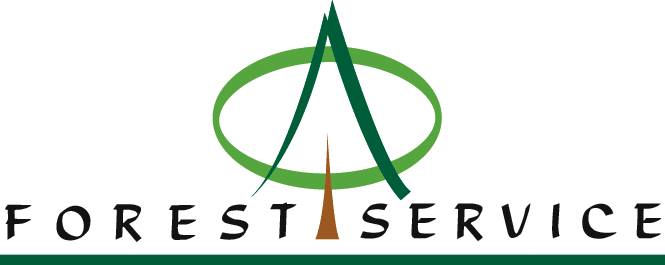 Application to carry out a Deforestation ProjectThe Environmental Impact Assessment (Forestry) Regulations (Northern Ireland) 2006 (as amended) regulates deforestation, amongst other activities and a person planning to undertake a deforestation project should apply to the Department for an opinion on whether the project is likely to have a significant effect on the environment. This application form will help you to provide the details that we need to form our opinion.Deforestation means the removal of woodland for the purpose of conversion to another type of land use, for example agriculture. If you wish to fell or thin trees and regenerate the area with young trees you should complete an application for a felling licence available at https://www.daera-ni.gov.uk/publications/applying-felling-licencePart 1 – Applicant’s detailsPart 2a – Ownership detailsIf you (the applicant in Part 1) are the land owner please declare this in the box below and move onto Part 3. If you are not the land owner complete part 2b.Part 2b - If you are not the land owner please ask the woodland owner to complete this section and complete the relevant parts of the Declaration in Part 5.Part 3 – Woodland details Legal ObligationsMapPart 4 – Forest Service SupportFurther information is available from our websitewww.daera-ni.gov.uk/articles/environmental-impact-assessments Or by contacting usForest ServicePolicy and Regulation BranchInishkeen HouseKillyhevlinEnniskillenCo. FermanaghBT74 4EJTelephone 028 66 343034/ 343019 or Email forest.regulation@daera-ni.gov.uk Part 5 – DeclarationsI apply to the Department for its opinion under the Environmental Impact Assessment (Forestry) Regulations (Northern Ireland) 2006 (as amended) whether the deforestation project described in this application is a relevant project and I certify that:Signature of Applicant: 							Date: Signature of Woodland Owner: 						Date: Completed Applications should be returned to Forest Service at:Forest ServicePolicy and Regulation BranchInishkeen HouseKillyhevlinEnniskillenCo. Fermanagh BT74 4EJOr emailed to forest.regulation@daera-ni.gov.ukPart 6 – DAERA Privacy NoticeThe Department takes data protection, freedom of information and environmental information issues seriously. It takes care to ensure that any personal information received from you is dealt with in a way which complies with the requirements of the General Data Protection Regulation (2016). This means that any personal information you supply will be processed principally for the purpose for which it has been provided. However, the Department is under a duty to protect the public funds it administers, and to this end may use the information you have provided for this purpose.A full copy of the DAERA Privacy Statement can be found here: https://www.daera-ni.gov.uk/daera-privacy-statement    Full name of applicant:  Full name of applicant:  Company / Organisation:Company / Organisation:Address:      Postcode:Telephone: Email:DAERA Business ID (if available):DAERA Business ID (if available):Agent’s name (where applicable):Agent’s name (where applicable):Address:Address:Postcode:Postcode:Organisation:Position:Telephone:Email:I am the land owner (please tick)Full name of owner: Full name of owner: Company / Organisation:Company / Organisation:Address:      Postcode:Telephone: Email:DAERA Business ID (if available):DAERA Business ID (if available):Agent’s name (where applicable):Agent’s name (where applicable):Address:Address:Postcode:Postcode:Organisation:Position:Telephone:Email:DAERA Field number(s) (if available):Area of proposed clearance (hectares):         Area of proposed clearance (hectares):         Townland(s)                                           Ordnance Survey [6 figure grid reference number] (if known):Ordnance Survey [6 figure grid reference number] (if known):Ordnance Survey [6 figure grid reference number] (if known):Provide details on the intended future land use:Provide details on the intended future land use:Provide details on the intended future land use:Provide details on the intended future land use:Describe the soil type: Describe the soil type: Describe the soil type: Describe the soil type: Topography (flat, hilly etc):Topography (flat, hilly etc):Topography (flat, hilly etc):Topography (flat, hilly etc):What is the approximate age of the woodland?What is the approximate age of the woodland?What is the approximate age of the woodland?What is the approximate age of the woodland?Are there trees you consider to be over 100 years old on the site or along the boundary? Are there trees you consider to be over 100 years old on the site or along the boundary? Yes/ NoYes/ NoType of woodland: tick the appropriate boxType of woodland: tick the appropriate boxType of woodland: tick the appropriate boxType of woodland: tick the appropriate boxIf you can identify them, please tell us what the three main tree species to be removed are:If you can identify them, please tell us what the three main tree species to be removed are:If you can identify them, please tell us what the three main tree species to be removed are:If you can identify them, please tell us what the three main tree species to be removed are:Does any part of the project consist of ancient or long-established woodland?https://ati.woodlandtrust.org.uk/back-on-the-map Does any part of the project consist of ancient or long-established woodland?https://ati.woodlandtrust.org.uk/back-on-the-map Does any part of the project consist of ancient or long-established woodland?https://ati.woodlandtrust.org.uk/back-on-the-map Does any part of the project consist of ancient or long-established woodland?https://ati.woodlandtrust.org.uk/back-on-the-map Please indicate if the site lies within or contains one or more of the  sensitive areas listed below using the Natural Environment Map viewer and the Historic Environment Map viewerPlease indicate if the site lies within or contains one or more of the  sensitive areas listed below using the Natural Environment Map viewer and the Historic Environment Map viewerPlease indicate if the site lies within or contains one or more of the  sensitive areas listed below using the Natural Environment Map viewer and the Historic Environment Map viewerPlease indicate if the site lies within or contains one or more of the  sensitive areas listed below using the Natural Environment Map viewer and the Historic Environment Map viewerProvide a description of any likely significant effects on the environment resulting from the project itself or the use of natural resources, taking into consideration the environmental sensitivity of the geographical area and the impact of the project on people, biodiversity, landscape, land and soil. You should also take account of relevant assessments carried out to meet other legislation such as the Environment (NI) Order 2002 (as amended) or the Habitats Regulations. (Refer to the project location within the landscape area, proximity to watercourses and land designations, size and design of the project, the use of natural resources such as land, soil, water and biodiversity, and if appropriate, the cumulative effect resulting from other similar tree clearance projects nearby). Provide a description of any likely significant effects on the environment resulting from the project itself or the use of natural resources, taking into consideration the environmental sensitivity of the geographical area and the impact of the project on people, biodiversity, landscape, land and soil. You should also take account of relevant assessments carried out to meet other legislation such as the Environment (NI) Order 2002 (as amended) or the Habitats Regulations. (Refer to the project location within the landscape area, proximity to watercourses and land designations, size and design of the project, the use of natural resources such as land, soil, water and biodiversity, and if appropriate, the cumulative effect resulting from other similar tree clearance projects nearby). Provide a description of any likely significant effects on the environment resulting from the project itself or the use of natural resources, taking into consideration the environmental sensitivity of the geographical area and the impact of the project on people, biodiversity, landscape, land and soil. You should also take account of relevant assessments carried out to meet other legislation such as the Environment (NI) Order 2002 (as amended) or the Habitats Regulations. (Refer to the project location within the landscape area, proximity to watercourses and land designations, size and design of the project, the use of natural resources such as land, soil, water and biodiversity, and if appropriate, the cumulative effect resulting from other similar tree clearance projects nearby). Provide a description of any likely significant effects on the environment resulting from the project itself or the use of natural resources, taking into consideration the environmental sensitivity of the geographical area and the impact of the project on people, biodiversity, landscape, land and soil. You should also take account of relevant assessments carried out to meet other legislation such as the Environment (NI) Order 2002 (as amended) or the Habitats Regulations. (Refer to the project location within the landscape area, proximity to watercourses and land designations, size and design of the project, the use of natural resources such as land, soil, water and biodiversity, and if appropriate, the cumulative effect resulting from other similar tree clearance projects nearby). Describe all the features of the project or measures that you intend to put in place to avoid or prevent what might otherwise have been a significant adverse effect on the environment.  (Examples may include retention of broadleaves along watercourses or county roads, protection measures relating to badger setts, raptor nests, red squirrels, historic monuments)Describe all the features of the project or measures that you intend to put in place to avoid or prevent what might otherwise have been a significant adverse effect on the environment.  (Examples may include retention of broadleaves along watercourses or county roads, protection measures relating to badger setts, raptor nests, red squirrels, historic monuments)Describe all the features of the project or measures that you intend to put in place to avoid or prevent what might otherwise have been a significant adverse effect on the environment.  (Examples may include retention of broadleaves along watercourses or county roads, protection measures relating to badger setts, raptor nests, red squirrels, historic monuments)Describe all the features of the project or measures that you intend to put in place to avoid or prevent what might otherwise have been a significant adverse effect on the environment.  (Examples may include retention of broadleaves along watercourses or county roads, protection measures relating to badger setts, raptor nests, red squirrels, historic monuments)Include details of any people that you have contacted, particularly those who may be impacted by the project. Include any relevant correspondence you have received from individuals or local environmental or community groups to support your application.Include details of any people that you have contacted, particularly those who may be impacted by the project. Include any relevant correspondence you have received from individuals or local environmental or community groups to support your application.Include details of any people that you have contacted, particularly those who may be impacted by the project. Include any relevant correspondence you have received from individuals or local environmental or community groups to support your application.Include details of any people that you have contacted, particularly those who may be impacted by the project. Include any relevant correspondence you have received from individuals or local environmental or community groups to support your application.Provide any further details which you consider would help us assess your application.Provide any further details which you consider would help us assess your application.Provide any further details which you consider would help us assess your application.Provide any further details which you consider would help us assess your application.I declare that I, the woodland owner / applicant [please delete as appropriate] am aware of my legal responsibilities in connection with this project.Please tickYou must submit a suitable map showing the boundaries of the proposed deforestation of a scale of not smaller than one to 10,000 with your application.  This may consist of a DAERA Farm Map or similar map, or an aerial photograph available from google earth. The map must be signed and dated.Applicant Please tick OwnerPlease tick I have enclosed a map, signed and dated, of the woodland to which this application refers.I have such an estate or interest in the land, on which the trees are growing, as enables me, with or without the consent of any other person, to establish trees.To the best of my knowledge and belief the information given in this application is accurate and complete.